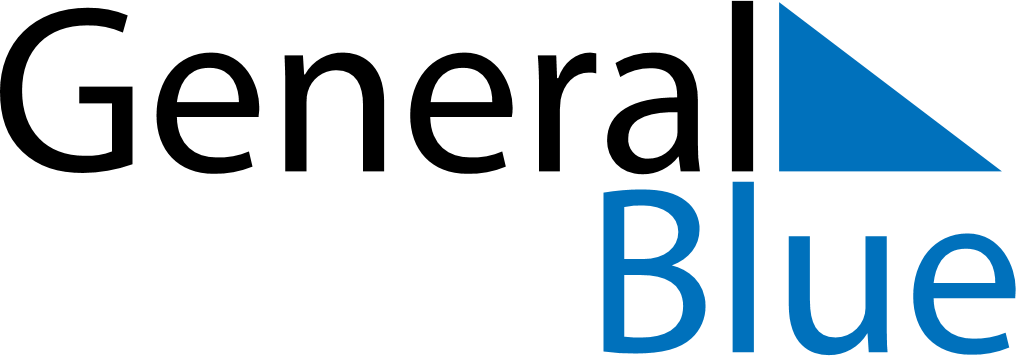 May 2024May 2024May 2024May 2024VaticanVaticanVaticanMondayTuesdayWednesdayThursdayFridaySaturdaySaturdaySunday123445Saint Joseph the Worker678910111112131415161718181920212223242525262728293031